Función CONTAR.SIEsta función nos da la posibilidad de contar en un rango de celdas (recordar que los rangos poseen una dirección que los identifica, siendo la dirección de la celda inicial, seguido de la dirección de la celda final, cuando un rango, esta compuesto por varias celdas y esta forman un rectángulo, deberás considera la dirección como las direcciones de las celdas opuestas oblicuas), que cumple con un criterio determinado, (los criterios, son patrones que actúa sobre os valores o resultados de las celdas y que son comparados para saber si cumple o no, con lo definido.)Sintaxis=contar.si(rango;criterio)Rango	: Conjunto de celdas que contienen datos a verificar.Criterio	: Criterio a aplicar a los rangos definidos con anterioridad.Recordemos  que,  los  Operadores  Relacionales  nos  permiten  comparar  valores,  datos  e información, para saber si cumplen o no con la condicionalidad propuesta, ejemplo:EjemploPreguntas¿Cuantas celdas contienen el mes ENERO?¿Cuantas celdas son iguales a 2007?¿Cuantas celdas contienen edades mayores a 30?¿Cuántas celdas son distintas al color ROJO?Respuestas1.  =contar.si(a2:a6;”ENERO”)	Resultado=32.  =contar.si(b2:b6;2007)	Resultado=23.  =contar.si(c2:c6;”>30”)	Resultado=34.  =contar.si(d2:d6;”<>ROJO”)	Resultado=3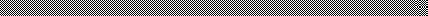 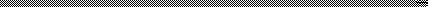 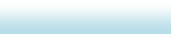 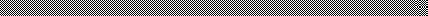 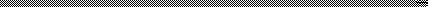 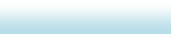 Nota:Existen varios formatos para aplicar los criterios, por ejemplo:Si el criterio es aplicado a una celda que contenga textos, es necesario que UD, coloque el valor a comparar entre comillas, sin embargo los valores numéricos si van a compararse con igual, solamente es necesario ingresar el valor, en cambio si aplica un relacionador distinto a igual, considere incluir el operador relacional también entre comillas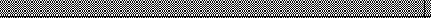 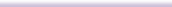 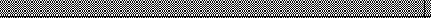 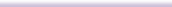 Ejercicio PropuestoPreguntas:¿Cuantas celdas hay con valore, cuyos(as):?Nombres igual a CARLOS	Respuesta:  	Nombres distintos a LUIS	Respuesta:  	Apellidos distintos a TOLEDO	Respuesta:  	Ciudades iguales a WILLIAMS	Respuesta:  	Edades mayor  o igual a 38	Respuesta:  	Edades inferiores a 50	Respuesta:  	Estado Civil igual a SOLTERO	Respuesta:  	Estado Civil distinto a CASADO	Respuesta:  	Año inferior a 2007	Respuesta:  	Año mayor a 2008	Respuesta:  	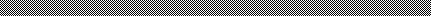 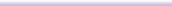 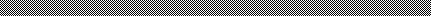 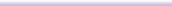 Enviar ejercicio vía correo electrónico a: tecnologiagaspar@gmail.comFunción SUMAR.SIEsta  función  nos  da  la  posibilidad  de  sumar  en  un  rango  de  celdas  que cumplen  con un criterio determinado.Sintaxis=sumar.si(rango criterio;criterio;rango a sumar)Rango Criterio	: Conjunto de celdas que contienen datos a verificar con el critero Criterio	: Criterio a aplicar a los rangos definidos con anterioridad.Rango a Sumar	: Rango donde se encuentran las celdas que serán sumadas, si cumplen conel criterio aplicadoEjemploDesarrolle los siguientes ejerciciosSumar los valores de los elementos del país CHILESumar los valores de los elementos de color BLANCOSumar los valores del elemento PANTALONSumar los valores de los elementos distintos al país ARGENTINASumar los valores de los elementos distintos a al color ROJOSumar los descuentos de los elementos del país PERU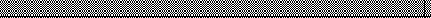 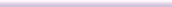 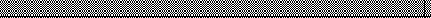 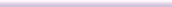 Sumar los descuentos de los elementos distintos al país CHILESumar los descuentos de los elementos iguales al color BLANCOSumar los descuentos cuyos valores sean inferiores a 20000.DesarrolloEjercicio PropuestoDesarrolle los siguientes ejerciciosSumar los descuentos de los elementos iguales al color AZULSumar los valores de los elementos distintos a al color NEGROSumar los descuentos de los elementos del país ARGENTINASumar los valores de los elementos del país PERUSumar los valores de los elementos distintos al país CHILESumar los descuentos cuyos valores sean inferiores a 30000.Sumar los valores del elemento FALDASumar los valores de los elementos de color ROJOSumar los descuentos de los elementos distintos al país PERUDesarrolloEnviar ejercicio vía correo electrónico a: tecnologiagaspar@gmail.comFunción SI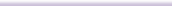 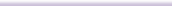 Esta función es una de las más potentes que tiene Excel, a que nos permite entregar un resultado o realizar una operación aritmética, de acuerdo si se cumple o no, una determinada evaluación. Esta función comprueba si se cumple una condición. Si ésta se cumple, da como resultado VERDADERO. Si la condición no se cumple, da como resultado FALSO.Es importante aclarar que, el resultado de una evaluación o aplicación de criterio, podemos entregar una resultado producto de una operación aritmética, la aplicación de una función o simplemente el despliegue de un mensaje de texto.Sintaxis=si(criterio;verdadero;falso)Criterio	: Criterio a aplicar utilizando los operadores relacionalesVerdadero	: Se ejecuta esta parte de la función, si el resultado de la evaluación es verdadero.Falso	: Se ejecuta esta parte de la función, si el resultado de la evaluación es falso.Ejemplos de CriterioColocar una V si la condición aplicada es Verdadera o F si es Falsa.EjemploComo podrá haber observado en el ejemplo anterior, existen diversas maneras de aplicar criterios de evaluación, UD., deberá considerar que cualquier criterio aplicado, entrega un resultado producto de una operación o aplicación de una función, es el valor al final, el que será considerado para compararlo con el otro valor.OPCION VERDADERO O FALSOLa aplicación de criterios, se utiliza para obtener una respuesta, dependiendo de esta, es el resultado que se aplicará en la sintaxis Verdadero o Falso.Ejemplos de aplicaciones que se pueden ejecutar en opción del Verdadero o FalsoEjercicios PropuestosUn grupo de alumnos ha sacado los siguientes resultados, deberá calcular el promedio (03 decimales),  de cada alumno y deberá desplegar el mensaje “REPROBADO” si el promedio es menor a 4 y “APROBADO” si es mayor o igual.Resultado de la Celda F2 y G2 (solo para referencia de su aplicación) F2 = 6,275G2 = APROBADOLes recuerdo que cuando quieran desplegar un mensaje en una celda, este deberá ir entrecomillas, a pesar que el resultado se desplegará sin ellas.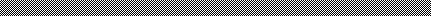 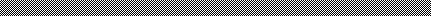 Enviar ejercicio vía correo electrónico a: tecnologiagaspar@gmail.comEjercicio PropuestoUna línea aérea ha publicitado la venta de pasajes con la siguiente promoción:Se aplicara un descuento del 40% del valor tota del pasaje, a aquellas personas cuya edad sea superior a 60 años.Deberá confeccionar una planilla electrónica, que permita calcular automáticamente el valor final del pasaje, dependiendo del descuento aplicado al valor normal del pasaje, desplegando su resultado con el descuento aplicado si procede.Ejemplo:FUNCION YSintaxis=Y(pregunta1;pregunta2,pregunta3;…………)Esta función suele utilizarse conjuntamente con la función Si. Nos permite realizar en lugar de una pregunta,  varias. Y sólo se realizará el argumento situado en la parte verdaderodel Si en el momento que todas las respuestas sean verdaderas.Desarrollo de EjercicioEn la celda A2, introduciremos el Sexo del asistente   y la Edad en la B2. En la celda C2 aparecerá el texto "Acceso Libre" si la edad es mayor de 18 años y el Sexo es MASCULINO. En el caso que alguna de las dos condiciones no se cumplan, aparecerá el texto "Acceso Prohibido".=SI(Y(A2=”MASCULINO”;B2>18);"Acceso Libre";"Acceso Prohibido"). Puedes observar que toda la función Y(...) se escribe dentro del primer argumento de la función Si.Ejercicio PropuestoConfeccionar una planilla que permita desplegar el mensaje de “EXIMIDO” si el promedio (deberácalcularlo con 03 decimales), es mayor o igual a 5,5 y ninguna Nota Parcial es inferior a 4, en caso contrario, deberá desplegar “EXAMEN”.Les recuerdo que los valores representados, son de referencia para su revisión.Enviar ejercicio vía correo electrónico a: tecnologiagaspar@gmail.comFUNCION OSintaxis=O(pregunta1;pregunta2,pregunta3;…………)Esta  función  también  se  suele  utilizar  conjuntamente  con  la  función  Si.  Con  ella  también podremos realizar varias preguntas dentro del Si y la parte que está en el argumento reservado para  cuando la pregunta es verdadera, sólo se  realizará  en  el caso  que  cualquiera  de  lasrespuestas a las preguntas dentro de la O sea verdadera.Desarrollo de EjercicioUtilizaremos el mismo ejemplo anterior, pero en la celda C2, aparecerá el texto "Acceso Libre" si la edad es mayor de 21 años o el Sexo es MASCULINO. En el caso que las dos condiciones no se cumplan, aparecerá el texto "Acceso Prohibido".Ejemplo=SI(O(A2=”MASCULINO”;B2>21);"Acceso Libre";"Acceso Prohibido"). Puedes observar que toda la función O(...) se escribe dentro del primer argumento de la función Si.Ejercicio PropuestoDesplegar en ACCESO, el mensaje de LIBRE ACCESO, si el asistente es MASCULINO o Mayor a 21 o posee un PASE LIBRE, en caso contrario “ACCESO DENEGADO”.Les recuerdo que los valores representados, son de referencia para su revisión.Ejercicios Propuestos con Combinación de FuncionesSegún lo mostrado en la siguiente tabla:Confeccionar una planilla que permita desplegar calcular el Valor Final del pasaje, de acuerdo al siguiente criterio de evaluación:Aplicara un 30% de descuento al Valor del Pasaje, si la condición de Estado Civil es CASADO y le edad es mayor o igual a 55, en caso contrario, el descuento será de un 5%.UD, deberá preparar la plantilla, para el ingreso de 10 clientes más.Enviar ejercicio vía correo electrónico a: tecnologiagaspar@gmail.com·Mayor que>·Menor que<·Mayor o igual que>=·Menor o igual que<=·Igual que=·Distinto de<>ABCD1MESAÑOEDADCOLOR2ENERO200725ROJO3FEBRERO200862AZUL4MARZO200915AZUL5ENERO200738ROJO6ENERO200845AZULABCDEF1NOMBREAPELLIDOCIUDADEDADE. CIVILAÑO2LUISCARMONANATALES45CASADO20063CARLOSPARRAPORVENIR23SOLTERO20084DIEGOTOLEDONATALES64CASADO20085LUISTOLEDOPORVENIR15CADADO20086PEDROALONZOWILLIAMS48SOLTERO20077CARLOSCARMONANATALES32VIUDO2006ABCDE1ELEMENTOCOLORPAISVALOR UNIDADDESCTO2FALDANEGROCHILE2500035003PANTALONROJOCHILE3200045004CAMISABLANCOCHILE1800026005PANTALONAZULPERU1500006CORBATABLANCOCHILE1050007FALDAROJOARGENTINA1700065001.sumar.si(c2:c7;”CHILE”;d2:d7)Respuesta:2.sumar.si(b2:b7;”BLANCO”;d2:d7)Respuesta:3.sumar.si(a2:a7;”PANTALON”;d2:d7)Respuesta:4.sumar.si(c2:c7;”<>ARGENTINA”;d2:d7)Respuesta:5.sumar.si(b2:b7;”<>ROJO”;d2:d7)Respuesta:6.sumar.si(c2:c7;”PERU”;e2:e7)Respuesta:7.sumar.si(c2:c7;”<>CHILE”;e2:e7)Respuesta:8.sumar.si(b2:b7;”BLANCO”;e2:e7)Respuesta:9.sumar.si(d2:d7;”<20000”;e2:e7)Respuesta:ABCDE1ELEMENTOCOLORPAISVALOR UNIDADDESCTO2FALDABLANCOPERU4500065003PANTALONROJOCHILE3600075004FALDABLANCOARGENTINA1400030005PANTALONAZULPERU25000120006CAMISABLANCOCHILE56000200007FALDAAZULARGENTINA1900050001.Respuesta:2.Respuesta:3.Respuesta:4.Respuesta:5.Respuesta:6.Respuesta:7.Respuesta:8.Respuesta:9.Respuesta:ABCDEF1HOLA300HOLA3500CHAO2CHAO5100505103100251023015FA1 = F1A3 / 4 > F2 + F3B2 ^ D3 < E3 – D1“CHAO” = F1SUMA(D1:D3) < C2“APROBADO”Desplegar un MensajeSUMA(A2:A10)Aplicar una funciónPROMEDIO(B20:B30)Calcular un promedio100 * 30 / (100 + B3)Aplicar una operación aritméticaA2 + A20 * 10 – (A30 + A34) – SUMA(A1:A10)Combinar operaciones con funcionesC30Direccionar en valor de una celda30 * 40%Calcular porcentajesABCDEFG1NOMBRENOTA 1NOTA 2NOTA 4NOTA 4PROMEDIOCONCEPTO2LUIS6,56,15,86,73ADRIAN5,75,94,25,14MARIA4,83,86,84,65JUAN6,86,45,85,76PEDRO5,72,12,43,17JAVIER4,23,41,74,38ANA3,54,52,84,19MARTA5,76,24,75,9Edad del Pasajero70Valor del Pasaje10000Valor Descuento7000Valor Final3000ABCD1SEXOEDADENTRADA2MASCULINO203FEMENINO20ABCDEF1NOTA1NOTA 2NOTA 3NOTA 4PROMEDIOCONCEPTO26,86,73,76,55,925EXAMEN35,66,45,45,15,625EXIMIDOABCD1SEXOEDADENTRADA2MASCULINO203FEMENINO20ABCD1SEXOEDADPASE LIBREACCESO2MASCULINO20SILIBRE ACCESO3FEMENINO20NOACCESO DENEGADOABCDEF1NOMBREE. CIVILEDADVALORDESCTO.V. FINAL2LUIS PEREZCASADO451000003